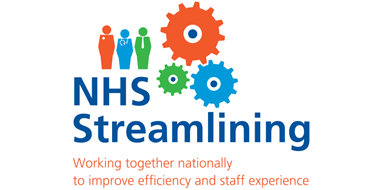  


North West (NW) Streamlining Success Stories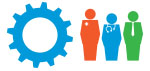 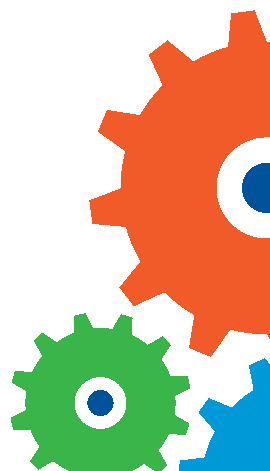 NoNW Region/Sub RegionWorkstreamCore/ Non-CoreFeatures of the story  1NW – Overall Programme All CoreCoreCollaborating nationally on Inter Authority Transfer (IAT) enhancements2NW - Overall Programme TrainingCoreUsing the data load tool to load competencies to ESR in the NW3NW - Overall Programme TrainingCoreStreamlining student training in the NW4NW - Overall Programme Occupational HealthCoreInterim process for sharing immunisation & vaccinations implemented rapidly in the NW5C&M - Cheshire & MerseysideAllCore & Non-CoreFinalist in North West HPMA Excellence Awards 6C&M - Cheshire & MerseysideRecruitmentCoreAdoption of Values Based Recruitment (VBR) to support implementation of factual references in C&M7C&M - Cheshire & MerseysideRecruitment CoreImplementation of factual references by a trust – Cheshire and Wirral Partnership (CWP) NHS FT8C&M - Cheshire & MerseysideRecruitment 	CoreImplementation of factual references by a trust – North West Boroughs Healthcare (NWB) NHS FT9C&M - Cheshire & MerseysideTrainingCoreImproved new starters process at a trust – East Cheshire NHS Trust (ECT) 10C&M - Cheshire & MerseysideMedical StaffingNon-CoreMedical Staffing Managers Group align practices and policy for trust grade doctors 11C&M - Cheshire & MerseysidePREPNon-CoreCheshire & Merseyside PREP workstream12C&M - Cheshire & MerseysideSystemsNon-CoreImproving the new starter processes – ID checking 13C&L  - Cumbria & Lancashire Careers & EngagementNon-CoreCareers and Engagement: a sustainable model14C&L – Cumbria & LancashirePolicyNon-CorePolicy on a page template introduced 15GM - Greater ManchesterTrainingCoreManchester University NHS FT (MFT) move to values based induction as a result of accepting CSTF competencies 16GM - Greater ManchesterRecruitmentCoreAdoption of factual references at Wrightington, Wigan and Leigh (WWL) NHS FT17GM - Greater ManchesterTrainingCoreImproved staff experience  story – from a new starter18GM - Greater ManchesterTrainingNon-CorePrevention and Management of Violence and Aggression (PMVA) Group aligns techniques 19GM - Greater ManchesterRecruitmentCoreFactual references and successfully implementing the Employee Relations section of ESR at The Christie NHS FT20GM - Greater ManchesterTrainingNon-CoreDementia Training aligned and improved 